1. Identification du projet                                                                                                                                         Intitulé du projet	                                                                                                                                                        2. Description du projet3. Résultats attendus et impacts 4. Planning des tâches / semestre 5. Potentiel scientifique et technique du projet 5.1   Identification du porteur du projet 5.2. Identification des membres impliqués dans le projet (Chercheurs, Ingénieurs et développeurs)(Chaque membre doit remplir cette fiche)Date et signature du chef du projet		                  Visa et avis du chef d’établissement employeur	Calendrier et budget prévisionnels :Plan de dissémination des résultats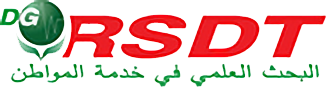 الجمهوريــة الجزائريــة الديمقراطيــة الشعبيـــةRépublique Algérienne Démocratique et Populaireوزارة التعليــم العالــي والبحــث العلمــيMinistère de l’Enseignement Supérieur et de la Recherche ScientifiqueDirection Générale de la Recherche Scientifique et du Développement TechnologiqueAgence Thématique de Recherche en Sciences et Technologie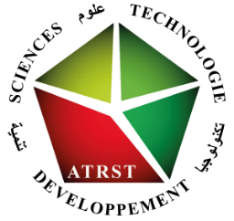 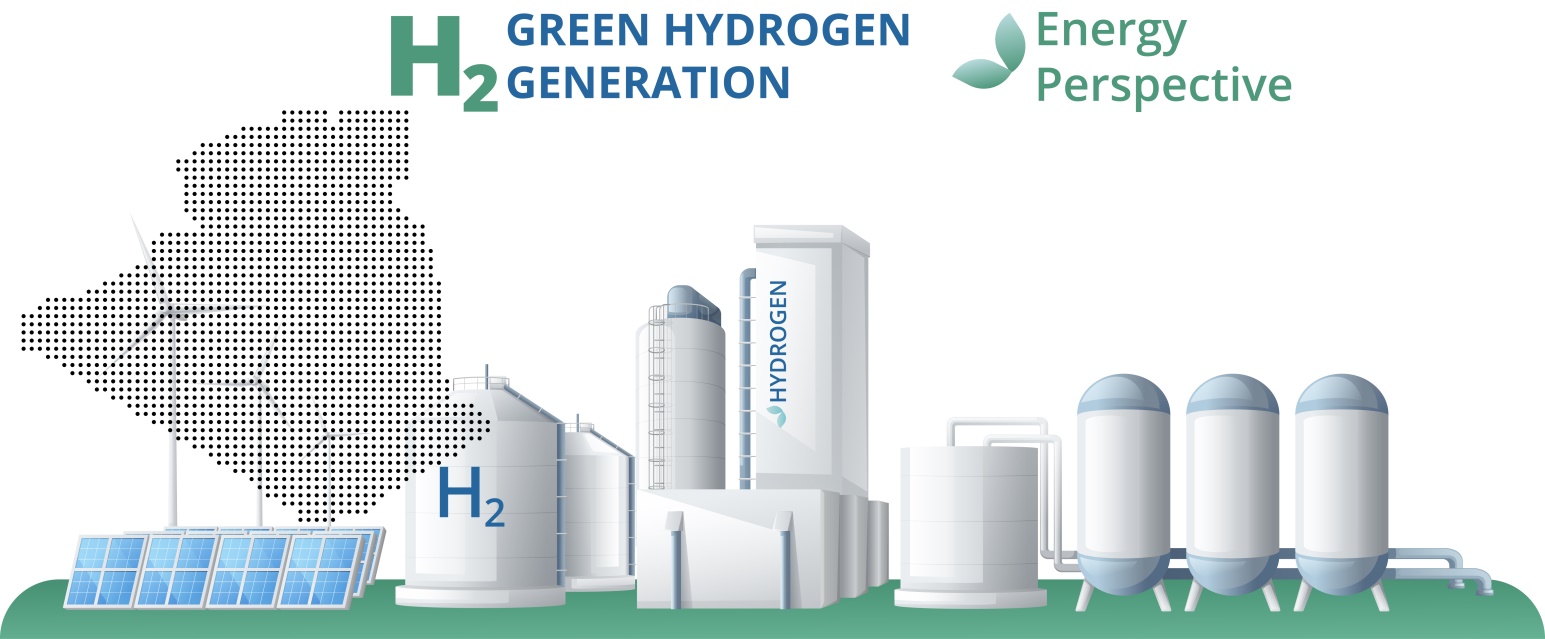 CanevasAppel à manifestation d’intérêtAction de Recherche et d’Innovation
autour de l’Hydrogène Renouvelable
2023Choisissez un titre clair et concis qui reflète l'essence de votre projet.Intitulé Axe de recherche 	Thèmes		Contexte et objectifs (10 lignes maximum)Contexte et objectifs (10 lignes maximum)Décrivez le contexte dans lequel s'inscrit votre projet, en mettant en évidence les défis et les opportunités liés à l'utilisation de l'hydrogène renouvelable.Présentez les objectifs spécifiques que vous souhaitez atteindre avec votre projet, en soulignant l'impact attendu en termes de recherche et d'innovation dans le domaine.Décrivez le contexte dans lequel s'inscrit votre projet, en mettant en évidence les défis et les opportunités liés à l'utilisation de l'hydrogène renouvelable.Présentez les objectifs spécifiques que vous souhaitez atteindre avec votre projet, en soulignant l'impact attendu en termes de recherche et d'innovation dans le domaine.Problématique (10 lignes maximum)Problématique (10 lignes maximum)Identifiez et décrivez la problématique principale que votre projet vise à résoudre.Expliquez pourquoi cette problématique est importante et quels sont les besoins spécifiques auxquels votre projet répondra.Identifiez et décrivez la problématique principale que votre projet vise à résoudre.Expliquez pourquoi cette problématique est importante et quels sont les besoins spécifiques auxquels votre projet répondra.Méthodologie (10 lignes maximum)Méthodologie (10 lignes maximum)Présentez la méthodologie que vous envisagez d'utiliser pour mener à bien votre projet.Expliquez les différentes étapes de la recherche, les techniques expérimentales, les outils et les ressources que vous prévoyez d'utiliser.Mettez en évidence les collaborations éventuelles avec d'autres institutions ou partenaires.Présentez la méthodologie que vous envisagez d'utiliser pour mener à bien votre projet.Expliquez les différentes étapes de la recherche, les techniques expérimentales, les outils et les ressources que vous prévoyez d'utiliser.Mettez en évidence les collaborations éventuelles avec d'autres institutions ou partenaires.Niveau TRL du projet (Voir l’Annexe TRL)Niveau TRL du projet (Voir l’Annexe TRL)Niveau TRL au début de projet : Niveau TRL à la fin de projet : Mots-clés (6 maximum)Mots-clés (6 maximum)Durée du projet : Durée du projet :  Résultats attendus (7 lignes maximum)Décrivez les résultats tangibles que vous prévoyez de livrer à la fin de votre projet.Spécifiez les rapports, les publications scientifiques, les bases de données, les logiciels ou autres produits qui seront générés.Indiquez comment ces livrables contribueront à l'avancement des connaissances et à l'application pratique dans le domaine de l'hydrogène renouvelable.Livrables présumés du projetDécrivez le prototype, produit, outil d’aide à la décision que vous prévoyez de développer dans le cadre de votre projet.Précisez les caractéristiques clés du prototype ou produit, les technologies ou les processus innovants qu'il mettra en œuvre.Expliquez comment ce prototype répondra à la problématique identifiée et comment il contribuera à l'avancement de la recherche et de l'innovation dans le domaine de l'hydrogène renouvelable.Quelles sont les opportunités et les défis liés à la création d’une Start up dans le domaine de l’hydrogène renouvelable à partir des résultats et des livrables de ce projet ?Secteur(s) utilisateur(s) bénéficiaire (s)Impacts attendus (Scientifiques, socio-économiques)Identifiez les impacts potentiels de votre projet, tant sur le plan scientifique que sur le plan pratique.Discutez des retombées attendues en termes de développement technologique, d'applications industrielles, en termes de création de Start up, de politique énergétique ou d'autres aspects pertinents.Quelles solutions préconisez-vous aux décideurs ? TâchesS1S2S3S4S5S6S7S8Nom & Prénoms Nom & Prénoms Nom & Prénoms GradeGradeGradeSpécialitéSpécialitéSpécialitéStatutStatutStatutEnseignant chercheur (1)          Chercheur permanent (2)           Autre (3)Enseignant chercheur (1)          Chercheur permanent (2)           Autre (3)Enseignant chercheur (1)          Chercheur permanent (2)           Autre (3)Enseignant chercheur (1)          Chercheur permanent (2)           Autre (3)Enseignant chercheur (1)          Chercheur permanent (2)           Autre (3)Etablissement de rattachementEtablissement de rattachementEtablissement de rattachementAdresse professionnelleAdresse professionnelleAdresse professionnelleContacts Contacts Contacts Mob : Mob : Mob : Email :Email :Diplômes Obtenus (Graduation, Post-Graduation)Diplômes Obtenus (Graduation, Post-Graduation)Diplômes Obtenus (Graduation, Post-Graduation)Diplômes Obtenus (Graduation, Post-Graduation)AnnéeAnnéeÉtablissementÉtablissementLic., Mas., Ing.Lic., Mas., Ing.Magister Magister DoctoratDoctoratParticipation à des projets et des programmes de recherche (R&D) (nationaux, Internationaux, multisectoriels)Participation à des projets et des programmes de recherche (R&D) (nationaux, Internationaux, multisectoriels)Participation à des projets et des programmes de recherche (R&D) (nationaux, Internationaux, multisectoriels)Participation à des projets et des programmes de recherche (R&D) (nationaux, Internationaux, multisectoriels)Participation à des projets et des programmes de recherche (R&D) (nationaux, Internationaux, multisectoriels)Participation à des projets et des programmes de recherche (R&D) (nationaux, Internationaux, multisectoriels)Participation à des projets et des programmes de recherche (R&D) (nationaux, Internationaux, multisectoriels)Participation à des projets et des programmes de recherche (R&D) (nationaux, Internationaux, multisectoriels)Intitulé de projet/Programme Intitulé de projet/Programme Intitulé de projet/Programme Intitulé de projet/Programme AnnéeAnnéeOrganismeOrganismeLister vos cinq (05) travaux les plus importants en relation avec le projetLister vos cinq (05) travaux les plus importants en relation avec le projetLister vos cinq (05) travaux les plus importants en relation avec le projetLister vos cinq (05) travaux les plus importants en relation avec le projetLister vos cinq (05) travaux les plus importants en relation avec le projetLister vos cinq (05) travaux les plus importants en relation avec le projetLister vos cinq (05) travaux les plus importants en relation avec le projetLister vos cinq (05) travaux les plus importants en relation avec le projet12345Date et signature du responsable de projetDate et signature du responsable de projetDate et signature du responsable de projetDate et signature du responsable de projetDate et signature du responsable de projetNom & PrénomsNom & PrénomsGradeGradeSpécialitéSpécialitéStatutStatut     Enseignant chercheur (1)                   Chercheur permanent (2)               Autre (3)      Enseignant chercheur (1)                   Chercheur permanent (2)               Autre (3)      Enseignant chercheur (1)                   Chercheur permanent (2)               Autre (3)      Enseignant chercheur (1)                   Chercheur permanent (2)               Autre (3) ContactsContactsMob : Mob : Mob : Email :Diplômes Obtenus (Graduation, Post-Graduation)Diplômes Obtenus (Graduation, Post-Graduation)Diplômes Obtenus (Graduation, Post-Graduation)AnnéeAnnéeÉtablissement123Participation à des programmes de recherche R&DParticipation à des programmes de recherche R&DParticipation à des programmes de recherche R&DParticipation à des programmes de recherche R&DParticipation à des programmes de recherche R&DParticipation à des programmes de recherche R&DIntitulé du projet/Programme Intitulé du projet/Programme Intitulé du projet/Programme AnnéeOrganismeOrganismeTâches/ missions affectées au membre (à mentionner explicitement) :Tâches/ missions affectées au membre (à mentionner explicitement) :Tâches/ missions affectées au membre (à mentionner explicitement) :Tâches/ missions affectées au membre (à mentionner explicitement) :Tâches/ missions affectées au membre (à mentionner explicitement) :Tâches/ missions affectées au membre (à mentionner explicitement) :11223344Engagement dans le projet : Je soussigné ______________________________ m’engage à m’acquitter des tâches et des missions qui me sont confiées,  durant toute la durée du projet de recherche, dont l’intitulé : ___________________________________________
__________________________________________________________________________________________Sous la responsabilité du chef de projet : _________________________________________________________Date et Signature du membreEngagement dans le projet : Je soussigné ______________________________ m’engage à m’acquitter des tâches et des missions qui me sont confiées,  durant toute la durée du projet de recherche, dont l’intitulé : ___________________________________________
__________________________________________________________________________________________Sous la responsabilité du chef de projet : _________________________________________________________Date et Signature du membreEngagement dans le projet : Je soussigné ______________________________ m’engage à m’acquitter des tâches et des missions qui me sont confiées,  durant toute la durée du projet de recherche, dont l’intitulé : ___________________________________________
__________________________________________________________________________________________Sous la responsabilité du chef de projet : _________________________________________________________Date et Signature du membreEngagement dans le projet : Je soussigné ______________________________ m’engage à m’acquitter des tâches et des missions qui me sont confiées,  durant toute la durée du projet de recherche, dont l’intitulé : ___________________________________________
__________________________________________________________________________________________Sous la responsabilité du chef de projet : _________________________________________________________Date et Signature du membreEngagement dans le projet : Je soussigné ______________________________ m’engage à m’acquitter des tâches et des missions qui me sont confiées,  durant toute la durée du projet de recherche, dont l’intitulé : ___________________________________________
__________________________________________________________________________________________Sous la responsabilité du chef de projet : _________________________________________________________Date et Signature du membreEngagement dans le projet : Je soussigné ______________________________ m’engage à m’acquitter des tâches et des missions qui me sont confiées,  durant toute la durée du projet de recherche, dont l’intitulé : ___________________________________________
__________________________________________________________________________________________Sous la responsabilité du chef de projet : _________________________________________________________Date et Signature du membre6. Équipements scientifiques / logistiques disponibles 6. Équipements scientifiques / logistiques disponibles 6. Équipements scientifiques / logistiques disponibles 6. Équipements scientifiques / logistiques disponibles Équipements scientifiques Équipements scientifiques Équipements scientifiques Équipements scientifiques DésignationLocalisationFonctionnalitéObservationsÉquipements logistiquesÉquipements logistiquesÉquipements logistiquesÉquipements logistiquesDésignationLocalisationFonctionnalitéObservationsBesoins budgétaires pour le fonctionnementBesoins budgétaires pour le fonctionnementBesoins budgétaires pour le fonctionnementBesoins budgétaires pour le fonctionnementBesoins budgétaires pour le fonctionnementJustificatifs :Justificatifs :Justificatifs :Justificatifs :Justificatifs :Répartition du budget de fonctionnement demandée/ annéeRépartition du budget de fonctionnement demandée/ annéeRépartition du budget de fonctionnement demandée/ annéeRépartition du budget de fonctionnement demandée/ annéeRépartition du budget de fonctionnement demandée/ année1er année2ème année 3ème année4ème année TotalTotalTotalTotalPrésentez vos stratégies de diffusion et de valorisation des résultats de recherchePrésentez vos stratégies de diffusion et de valorisation des résultats de recherche